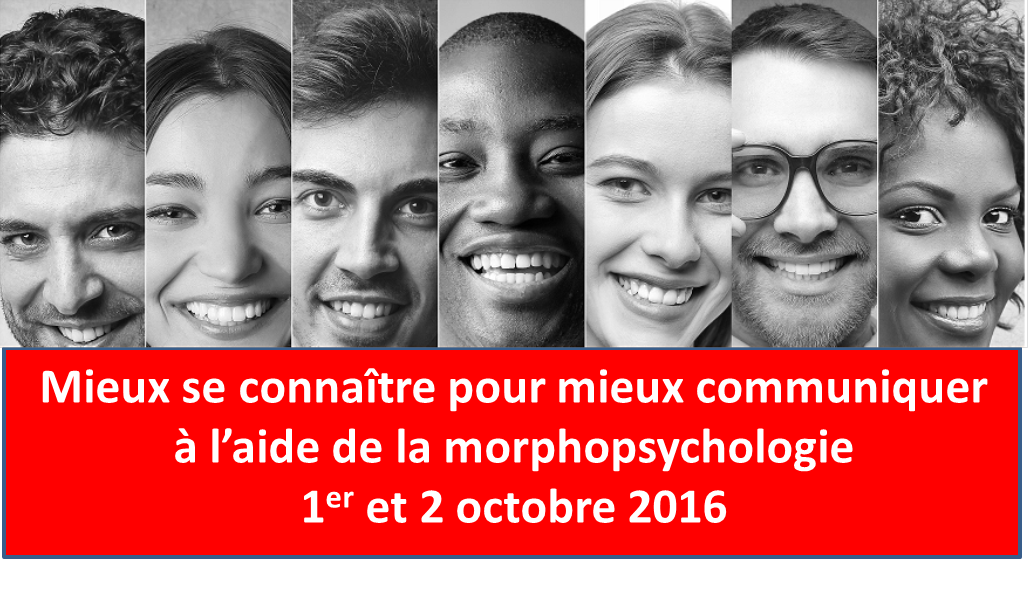 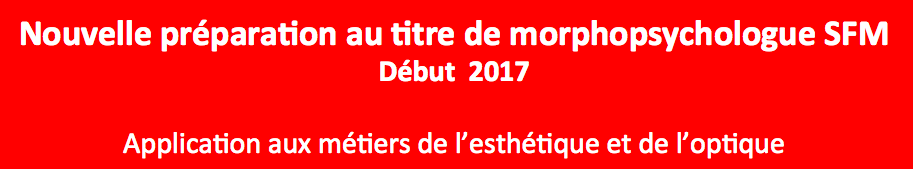 Afin de répondre à la demande de nombreux professionnels du bien être, de l’esthétique, du conseil en image et  de l’optique, la Société Française de Morphopsychologie met en place  une préparation au titre de morphopsychologue SFM dont les cours se dérouleront le lundi. Par groupe de 8 à 10 personnes  Cette préparation débutera le 30  janvier 2017 à Paris 11° et se terminera  en mai 2018. L’examen aura lieu le 2 juin 2018 : 21 journées de cours sont prévues les lundis avec une interruption de 2 mois (juillet et août). 3 journées de morphopsychologie appliquée à la beauté et à l’optique  seront dispensées dans ce cursus par Jean Marie Contreras.La morphopsychologie est un outil efficace de connaissance de soi comme de l’autre. Notre visage parle de nous-mêmes et de notre façon d’entrer en relation avec les autres et avec le  monde.  Au 20ème  siècle,  le Psychiatre Louis Corman a crée  la  morphopsychologie,  en développant une méthodologie rigoureuse de l’étude du portrait qui s’appuie sur la forme du visage, le modelé, la taille et la forme des récepteurs ( yeux, nez, bouche)Il a fondé en 1980 la Société Française de Morphopsychologie (SFM), association loi 1901, dont le but principal est  de faire connaître la morphopsychologie. Bulletin d’inscription àL’Ecole de la Société française de MorphopsychologieNom :                                                           Prénom :Date de naissance :Adresse :Code postal :                                               Ville :Email :Tel :                                                                 Portable :Formation :Profession :Motivation :Lieu d’inscription pour les cours : Mention manuscrite : lu et approuve                              Date et signature :Votre choix de règlement à l’ordre de la SFMPaiement en une seule fois.€ à l’inscription.Paiement échelonné250€ à l’inscription et 10 virements de 225 euros de février 2017 à  novembre 2017A réception, nous vous adresserons la copie de votre bulletin d’inscription ainsi que votre reçu de paiement.Pour valider votre inscription, veuillez adresser à la SFM  par mail de préférence :votre bulletin d’inscription complété et signéSi vous choisissez de payer en une seule fois par an : votre versement de 2500 euros  à l’ordre de SFMSi vous choisissez le paiement échelonné : votre 1er versement de 250€ et la copie de l’ordre de versement de 225€ que vous avez remis à votre banque, virements à effectuer sur le compte de la SFM entre le 5 et le 10 de chaque mois, de février 2017à novembre 2017.Selon votre choix de règlement l’autorisation de prélèvement mensuel.Compte BNP-PARIBAS de la SFM - Agence BNP-PARIBAS de Paris-Nation 75011 PARISRIB : 30004 00726 00010011055 03IBAN : FR76 3000 4007 2600 0100 1105 503 - BIC : BNPAFRPPPBYRenseignements auprès de Janine Maréchalle : Tel : 06 88 67 24 38E-mail : janine.marechalle@orange.fr